от 25.11.2019 г.  №  41-рс.НовоямскоеО создании комиссии по ЧС и ПБна территории Новоямского сельскогопоселенияВ связи с повышением пожарной опасности на территории области, в целях обеспечения пожарной опасности в населенных пунктах и на объектах экономики, в соответствии федеральными законами от 21 декабря 1994 года №68-ФЗ «О защите населения и территорий от чрезвычайных ситуаций  природного и техногенного характера»,  от 21 декабря 1994 года № 69-ФЗ «О пожарной безопасности», постановлением Правительства Российской Федерации от 30 декабря 2003 года №794 «О единой государственной системе предупреждения и ликвидации чрезвычайных ситуаций»,          1. Создать комиссию по ЧС и ПБ на территории Новоямского сельского поселения в составе:1. Хлебородов А.А. – Председатель КЧС и ПБ, глава администрации;2. Сорокин В.Г. – заместитель председателя КЧС и ПБ, гл. инженер СПК «Союз»3. Бойко Т.В. – член КЧС и ПБ ведущий специалист администрации;4. Пронин А.В. – депутат Новоямского  сельского Совета народных депутатов        2. Утвердить Положение «О комиссии по предупреждению и ликвидации чрезвычайных ситуаций и обеспечению пожарной безопасности на территории Новоямского сельского поселения».                                            3. Контроль за исполнением настоящего распоряжения оставляю за собой.Глава администрацииНовоямского поселения                                      А.А.Хлебородов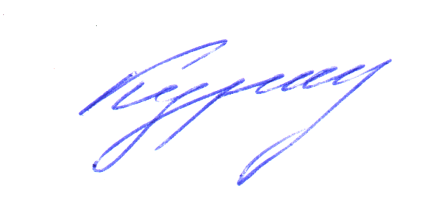                                                     Положение                                                                                                О комиссии по предупреждению и ликвидации чрезвычайных ситуаций и обеспечению пожарной безопасности на территории Новоямского сельского поселения                                      1. Общие положения                                                                                                                                 1. Комиссия по предупреждению и ликвидации чрезвычайных ситуаций и обеспечению пожарной безопасности на территории Новоямского сельского поселения создана в соответствии с Федеральным законом «О защите населения и территорий от чрезвычайных ситуаций природного и техногенного характера» от 21 декабря 1994 года № 68-ФЗ, «Об общих принципах организации местного самоуправления в Российской Федерации» от 06.10.2003г. № 131-ФЗ, для организации и контроля за осуществлением мероприятий по предупреждению и ликвидации чрезвычайных ситуаций природного и техногенного характера, а также для обеспечения надёжности работы потенциально опасных объектов в условиях чрезвычайной ситуации.                                                                            1.2. Комиссия по предупреждению и ликвидации чрезвычайных ситуаций и обеспечению пожарной безопасности на территории Новоямского сельского поселения (далее именуемая комиссией) является координирующим органом территориальной подсистемы предупреждения и ликвидации чрезвычайных ситуаций на территории Новоямского сельского поселения.                                                                                                                                  1.3. Комиссия формируется из числа руководящего состава администрации сельского поселения и руководителей организаций, непосредственно влияющих на обеспечение жизнедеятельности поселения (по согласованию).                                                                             1.4. Руководство комиссией возлагается на главу администрации Новоямского сельского поселения – Хлебородова А.А.                                                                                                                  1.5. В практической деятельности по вопросам защиты населения и территорий от чрезвычайных ситуаций природного и техногенного характера комиссия руководствуется: Конституцией Российской Федерации, Федеральными конституционными законами, Федеральными законами, Указами Президента Российской Федерации, Постановлениями и Распоряжениями Правительства Российской Федерации,.   1.6. Решения комиссии, принятые в пределах её компетенции, являются обязательными для исполнения комиссиями по чрезвычайным ситуациям и пожарной безопасности учреждений и организаций, расположенных на территории Новоямского сельского поселения. 1.7. В процессе сбора данных и обмена информацией об угрозе и возникновении чрезвычайных ситуаций и в ходе ликвидации их последствий комиссия взаимодействует: - с комиссиями органов местного самоуправления, граничащих с территорией Новоямского сельского поселения; - с комиссией по чрезвычайным ситуациям администрации Севского района; - с руководителями организаций и учреждений независимо от форм собственности, расположенных на территории Новоямского сельского поселения.2. Основные задачи и права комиссии 2.1. Основными задачами комиссии являются: 2.1.1. Разработка предложений по реализации государственной политики в области предупреждения и ликвидаций чрезвычайных ситуаций и обеспечения пожарной безопасности; 2.1.2. Организация разработки нормативно - правовых актов в области защиты населения и территории от ЧС и пожаров, а также подготовка предложений и решений по совершенствованию вопросов пожарной безопасности; 2.1.3. Создание резерва финансовых и материальных ресурсов, необходимых для ликвидации ЧС; 2.1.4. Взаимодействие с другими комиссиями по ЧС по вопросам предупреждения и ликвидации ЧС и пожаров; 2.1.5. Руководство работами по ликвидации ЧС и крупных пожаров, организация привлечения трудоспособного населения к этим работам; 2.1.6. Планирование и организация эвакуации населения, их размещение и возвращение после ликвидации ЧС в места постоянного проживания; 2.1.7. Организация сбора и обмена информацией в области защиты населения и территории от ЧС и пожаров; 2.1.8. Иные задачи могут быть возложены на комиссию решением органов местного самоуправления в соответствии с правовыми актами органов местного самоуправления; 2.2. Комиссия имеет право: 2.2.1. Контролировать работу учреждений и организаций, расположенных на территории Новоямского сельского поселения, по вопросам предупреждения чрезвычайной ситуации и пожарной безопасности; 2.2.2. В пределах своей компетенции принимать решения, обязательные для выполнения руководителями учреждений и организаций на территории Новоямского сельского поселения, независимо от их подчиненности и формы собственности, а также заслушивать их на своих заседаниях об исполнении этих решений; 2.2.3. Запрашивать и получать в установленном порядке от учреждений и организаций, независимо от форм собственности, информацию, необходимую для работы комиссии; 2.2.4. Привлекать в установленном порядке органы государственного технического надзора и контроля к проведению проверок потенциально- опасных объектов по вопросам обеспечения безопасности их функционирования. 3. Организация работы комиссии 3.1. Комиссия осуществляет свою деятельность в соответствии с годовым планом работы, принимаемым на заседании комиссии и утверждаемым её председателем. 3.2. Заседания комиссии проводятся по мере необходимости, но не реже одного раза в квартал. В работе комиссии участвуют должностные лица, являющиеся членами комиссии или лица, официально исполняющие их обязанности. 3.3. Решения комиссии принимаются открытым голосованием. Решение считается принятым, если за него проголосовало большинство членов комиссии, присутствующим на заседании, и оформляется протоколом, который подписывается председателем и секретарём. Секретарь комиссии организует подготовку заседаний комиссии с уведомлением не позднее, чем за три дня, её членов о дате проведения очередного заседания и его повестке, осуществляет контроль за выполнением решений комиссии, в течение десяти дней со дня проведения заседания доводит до членов комиссии протокол заседания. 3.4. В случае экстренной необходимости или в целях тренировки решением председателя комиссии может осуществляться оповещение и сбор членов комиссии. Обязанности по оповещению членов комиссии возлагаются на секретаря комиссии. Время сбора комиссии в рабочее время - 1 час, в нерабочее время, выходные и праздничные дни -2 часа. 3.5. При угрозе возникновения и при возникновении чрезвычайных ситуаций комиссия: 3.5.1. Осуществляет контроль за выполнением мероприятий, направленных на защиту населения и территорий от поражающих факторов; 3.5.2. Формирует из своего состава оперативную группу для решения задач в зоне возникновения чрезвычайной ситуации; 3.5.3. С момента возникновения чрезвычайной ситуации территориального или регионального масштаба переходит на круглосуточный режим функционирования, определяемый председателем комиссии; 3.5.4. Привлекает для проведения аварийно-спасательных и других неотложных работ в зоне чрезвычайной ситуации силы и средства территориальной подсистемы предупреждения и ликвидации чрезвычайных ситуаций, выделяемые в соответствии с Планом действий по предупреждению и ликвидации ЧС природного и техногенного характера.РОССИЙСКАЯ ФЕДЕРАЦИЯБРЯНСКАЯ ОБЛАСТЬАДМИНИСТРАЦИЯ НОВОЯМСКОГО СЕЛЬСКОГО ПОСЕЛЕНИЯРАСПОРЯЖЕНИЕ